Сумська міська радаVIІІ СКЛИКАННЯ XL СЕСІЯРІШЕННЯвід 29 березня 2023 року № 3618-МРм. СумиВраховуючи необхідність проведення інвентаризації земель під об’єктами нерухомого майна комунальної власності Сумської міської територіальної громади, відповідно до статті 79-1 Земельного кодексу України, статей 35, 57 Закону України «Про землеустрій», пункту 7 розділу VII «Прикінцеві та перехідні положення» Закону України «Про Державний земельний кадастр», постанови Кабінету Міністрів України від 05.06.2019 № 476 «Про затвердження Порядку проведення інвентаризації земель та визнання такими, що втратили чинність, деяких постанов Кабінету Міністрів України», ураховуючи протокол засідання постійної комісії з питань архітектури, містобудування, регулювання земельних відносин, природокористування та екології Сумської міської ради від 24.11.2022 № 50, керуючись пунктом 34 частини першої статті 26 Закону України «Про місцеве самоврядування в Україні», Сумська міська рада  ВИРІШИЛА:1. Провести інвентаризацію земель комунальної власності під об’єктами нерухомого майна комунальної власності Сумської міської територіальної громади (площі земельних ділянок будуть уточнені при розробленні технічної документації із землеустрою щодо інвентаризації земель) відповідно до додатку.2. Надати Департаменту забезпечення ресурсних платежів Сумської міської ради (40456009) дозвіл на розроблення технічної документації із землеустрою щодо інвентаризації земель, зазначених у пункті 1 рішення.Сумський міський голова                                                       Олександр ЛИСЕНКОВиконавець: Клименко ЮрійПерелік земель, стосовно яких проводиться інвентаризація Сумський міський голова                                                       Олександр ЛИСЕНКОВиконавець: Клименко Юрій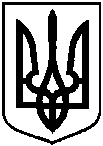 Про інвентаризацію земель комунальної власності під об’єктами нерухомого майна комунальної власності Сумської міської територіальної громади: м. Суми - вул. Заливна, 15/1, с. Піщане –                         вул. Шкільна, 47А/1Додаток до рішення Сумської міської ради    «Про інвентаризацію земель комунальної власності під об’єктами нерухомого майна комунальної власності Сумської міської територіальної громади: м. Суми - вул. Заливна, 15/1, с. Піщане –                         вул. Шкільна, 47А/1»від 29 березня 2023 року № 3618-МР№ з/пАдреса 121м. Суми, вул. Заливна, 15/12с. Піщане, вул. Шкільна, 47А/1